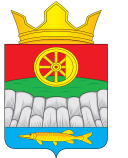 РОССИЙСКАЯ ФЕДЕРАЦИЯАДМИНИСТРАЦИЯ КРУТОЯРСКОГО СЕЛЬСОВЕТАУЖУРСКОГО РАЙОНА КРАСНОЯРСКОГО КРАЯПОСТАНОВЛЕНИЕ00.00.00                                             с. Крутояр                                               № 00Об утверждении Порядка участия 
в организации деятельности по сбору (в том числе раздельному сбору) и транспортированию твердых коммунальных отходов на территории муниципального образования Крутоярский сельсовет Ужурского района Красноярского краяВ соответствии с Федеральным законом от 06.10.2003 № 131-ФЗ «Об общих принципах организации местного самоуправления в Российской Федерации», Федеральным законом от 24.06.1998 № 89-ФЗ «Об отходах производства и потребления», в соответствии со статьей 24 Устава Крутоярского сельсовета, ПОСТАНОВЛЯЮ:1. Утвердить Порядок участия в организации деятельности по сбору (в том числе раздельному сбору) и транспортированию твердых коммунальных отходов на территории муниципального образования Крутоярский сельсовет Ужурского района Красноярского края, (приложение № 1).2. Опубликовать постановление в печатном издании «Крутоярские  вести» и на официальном сайте администрации Ужурского района www.rsuzhur.ru во вкладке – поселения - Крутоярский сельсовет в информационно-телекоммуникационной сети Интернет.        3. Постановление вступает в силу в день, следующий за днем его официального опубликования.4. Контроль за исполнением постановления оставляю за собой.Приложение № 1к Постановлению Администрации Крутоярского сельсовета ПОРЯДОК
участия в организации деятельности по сбору (в том числе раздельному сбору) и транспортированию твердых коммунальных отходов на территории муниципального образования Крутоярский сельсовет Ужурского района Красноярского края 1. Общие положения1. Настоящий Порядок участия в организации деятельности по сбору (в том числе по раздельному сбору) и транспортированию твердых коммунальных отходов на территории муниципального образования Крутоярский сельсовет Ужурского района Красноярского края (далее - Порядок) регламентирует деятельность по участию в сборе и транспортированию твердых коммунальных отходов, образующихся в процессе жизнедеятельности населения.2. Участие в сборе и транспортированию твердых коммунальных отходов на территории муниципального образования Крутоярский сельсовет Ужурского района Красноярского края1. Координацию работ по сбору (в том числе раздельному сбору) и транспортированию твердых коммунальных отходов на территории муниципального образования Крутоярский сельсовет Ужурского района Красноярского края осуществляет администрация Крутоярского сельсовета Ужурского района Красноярского края (далее – администрация Крутоярского сельсовета), в том числе: организует очистку территорий общего пользования; определяет системы удаления отходов, твердых коммунальных отходов (контейнерная, бесконтейнерная), схемы сбора отходов, твердых коммунальных отходов; информирует юридических и физических лиц, индивидуальных предпринимателей по вопросам сбора (в том числе раздельного сбора) и транспортирования твердых коммунальных отходов. 2. Сбор (в том числе раздельный сбор) и транспортирование твердых коммунальных отходов на территории Крутоярского сельсовета осуществляется на основании договора с лицом, осуществляющим деятельность в соответствии с законодательством Российской Федерации. Сбор и транспортирование (транспортирование) твердых коммунальных отходов I – IV класса опасности, в том числе строительного мусора от разборки зданий, осуществляются на договорной основе с лицом, имеющем соответствующие лицензии. 3. Собственник отходов, твердых коммунальных отходов обязан поддерживать чистоту на используемой территории, включая места общего пользования, и обеспечить удаление соответствующих отходов. 4. Сбор твердых коммунальных отходов осуществляется в местах временного хранения отходов. 5. К местам временного хранения твердых коммунальных отходов относятся: земельный участок, категория земель: земли промышленности, энергетики, транспорта и земли иного специализированного назначения, разрешенное использование: для сбора ТБО, 20659 кв. м., адрес объекта: Местонахождение: Красноярский край, Ужурский район, с. Крутояр ориентир жилой дом по ул. Заречная №1 примерно 220м. от ориентира по направлению на юго-запад, площадки, оборудованные стандартными контейнерами определенных типов и размеров. Площадки должны иметь твердое покрытие, обеспечивающее возможность их уборки, ограждение. Подъезды и подходы к площадкам должны быть освещены, иметь твёрдое (или щебёночное) покрытие и обеспечивать свободный подъезд и подход;в местах общего пользования – урны, установленные для сбора твердых коммунальных отходов;в неканализованных домовладениях для временного хранения жидких отходов – водонепроницаемые сливные ямы (выгреба), объём которых рассчитывается исходя из численности пользователей или населения.6. В зависимости от объективных условий могут применяться различные системы удаления отходов:контейнерная с несменяемыми сборниками предусматривает накопление твердых коммунальных отходов в местах временного хранения, оснащённых контейнерами (сборниками), с перегрузкой отходов для их транспортирование из контейнеров в мусоровозы и периодической санитарной обработкой контейнеров на месте; бесконтейнерная предусматривает накопление твердых коммунальных отходов в таре собственников отходов и погрузку данных отходов в мусоровозы, в том числе самими потребителями услуг по удалению отходов. При такой системе сбора места временного хранения отходов не предусматриваются. 7. Транспортирование твердых коммунальных отходов из мест временного хранения (контейнеров и бункеров-контейнеров) осуществляется в соответствии с графиком или по заявкам по мере их наполнения. Кратность транспортирования твердых коммунальных отходов определяется объемами образования данных отходов, сроком хранения твердых коммунальных отходов в местах временного хранения, но не реже одного раза в три дня. 8. Сбор уличного мусора с проезжей части автомобильных дорог с усовершенствованными типами покрытия осуществляется механизированным или ручным способами на основании соответствующего договора.9. На территории Крутоярского сельсовета запрещается: образование несанкционированных свалок мусора; захоронение мусора на территориях земельных участков, на которых расположены жилые дома, а также на землях общего пользования; сливать жидкие твердые коммунальные отходы на грунт, в кюветы, балки, водоёмы в систему ливневой канализации, в коммуникационные колодцы; складировать тару у магазинов, павильонов, киосков, лотков, на территориях торговых организаций и рынков. При выездной или ярмарочной торговле тара и упаковочный материал должны транспортироваться ежедневно до окончания работы; сжигание твердых коммунальных отходов, отходов, растительных остатков, травы, тары, мусора, части деревьев и кустарников, листвы, растительных остатков; устанавливать контейнеры и бункер-накопители на проезжей части улиц, тротуарах, газонах; выбор вторичного сырья (текстиль, банки, бутылки, бумага, металл и другие предметы) из контейнеров, а также из мусоровозного транспорта. 10. Индивидуальные предприниматели, юридические лица, в процессе хозяйственной деятельности которых образуются отходы производства, обеспечивают их обращение самостоятельно, в соответствии с существующим законодательством. 11. Сбор строительных отходов, в том числе грунта, на объектах строительства, ремонта и реконструкции производится в специально отведённых местах, определяемых проектом производства работ, до накопления транспортных партий с последующим транспортированием на полигоны захоронения отходов. 12. Заказчик и (или) подрядчик в соответствии с условиями договора подряда в процессе строительства, реконструкции, капитального ремонта обязаны обеспечить: организацию сбора, транспортирования промышленных отходов, в том числе строительных отходов и грунта; установку контейнеров, бункеров – накопителей; обустройство подъездных путей с твердым покрытием.13. Сбор (в том числе раздельный сбор) и временное хранение твердых коммунальных отходов, образующихся в результате жизнедеятельности собственников индивидуальных жилых домов, могут осуществляться: в собственные стандартные контейнеры, установленные на территории домовладения. 14. В случае отсутствия мест временного хранения твердых коммунальных отходов (при бесконтейнерной системе удаления отходов) сбор осуществляется непосредственно в специализированные автомашины.15. Движение мусороуборочной техники, осуществляющей сбор твердых коммунальных отходов от населения, производится в соответствии с графиками, согласованными с администрацией Крутоярского сельсовета.Предоставление услуг по транспортированию твердых коммунальных отходов осуществляется в соответствии с Правилами предоставления услуг по транспортированию твёрдых и жидких твердых коммунальных отходов, утверждёнными Постановлением Правительства Российской Федерации от 10.02.1997 года № 155. 16. Собственники индивидуальных жилых домов обязаны: - складировать твердые коммунальные отходы, только в местах временного хранения отходов и обеспечить регулярное и своевременное транспортирование путем заключения договора со специализированной организацией; - при бесконтейнерной системе удаления твердых коммунальных отходов накапливать твердые коммунальные отходы в своей таре и передавать их специализированной организации в соответствии с графиком транспортирования твердых коммунальных отходов. 17. Организация, осуществляющая управление многоквартирным домом, товарищество собственников жилья, жилищные, садоводческие, огороднические, гаражные, дачные и иные специализированные объединения граждан (потребительские кооперативы) (далее – специализированные объединения граждан) собственники помещений в многоквартирном доме, осуществляющие непосредственное управление домом, исполняют функции заказчика на транспортирование твердых коммунальных отходов, осуществляют контроль за выполнением графика удаления твердых коммунальных отходов, обеспечивают свободный подъезд и освещение площадок с контейнерами и мусоросборниками. 18. Собственники помещений многоквартирных домов обязаны складировать отходы только в местах временного хранения отходов. 19. На территории многоэтажной жилой застройки запрещается оставлять твердые коммунальные отходы за территорией контейнерной площадки.20. Сбор (в том числе раздельный сбор) и временное хранение твердых коммунальных отходов, образующихся в результате хозяйственной деятельности индивидуальных предпринимателей и юридических лиц, осуществляются силами указанных лиц на специально оборудованных для этих целей местах, в отдельные контейнеры для утильных фракций (макулатура, картон и пластик, стекло и так далее) и не сортируемых отходов. 21. Сбор (в том числе раздельный сбор) и транспортирование отходов, образующихся в результате деятельности индивидуальных предпринимателей и юридических лиц, осуществляются на договорной основе с лицами, осуществляющими деятельность в соответствии с законодательством Российской Федерации, либо собственными силами в установленном законодательством порядке. 22. Сбор (в том числе раздельный сбор) и транспортирование твердых коммунальных отходов от киосков, лотков и других объектов, не снабженных контейнерами, осуществляются на основании соответствующего договора между заказчиком и исполнителем услуг.23. Твердые коммунальные отходы, образующиеся в специализированных объединениях граждан, складируются на контейнерных площадках, установленных на средства соответствующих объединений граждан. 24. Специализированные объединения граждан, не имеющие собственных контейнерных площадок для сбора твердых коммунальных отходов, имеют право использовать контейнерные площадки, находящиеся в собственности третьих лиц, на основании соответствующего договора с собственником контейнерной площадки, при возможности размещения на них требуемого дополнительного объёма отходов. 25. Сбор (в том числе раздельный сбор) и транспортирование твердых коммунальных отходов с территории специализированных объединений граждан, имеющих собственные контейнерные площадки, осуществляются на основании договора с лицом, осуществляющим деятельность в соответствии с законодательством Российской Федерации, либо организуются собственными силами в соответствии с законодательством Российской Федерации на основании договора с организацией, эксплуатирующей объект размещения отходов. 26. Организацию сбора (в том числе раздельного сбора) и удаления отходов из специализированных объединений граждан осуществляет руководитель специализированного объединения граждан, если иное не предусмотрено уставами соответствующих организаций. 27. Места сбора и складирования твердых коммунальных отходов определяются при согласовании размещения объектов мелкорозничной торговли. Запрещается оставлять после окончания торговли тару и мусор вне контейнеров. 28. При ремонте или реконструкции помещений, расположенных на территории жилищного фонда, порядок сбора и транспортирования строительных отходов согласовывается с администрацией Крутоярского сельсовета. Ответственность за сбор и транспортирование строительных отходов возлагается на подрядчика работ при договорной системе или на владельца отходов при отсутствии договора. 29. Владелец помещения, пользователь земельного участка, предоставленного под размещение объектов общественного питания, торговли, включая комплексы объектов мелкорозничной торговли, киоски и отдельные павильоны, организует и несёт ответственность за сбор, транспортирование отходов, ведение учёта и отчётности о движении отходов, получение разрешений на их размещение на специальной территории. 30. Ответственность за сбор твердых коммунальных отходов и транспортирование мусора с территории частных домовладений возлагается на собственников этих домовладений. 31. Транспортирование отходов осуществляется на договорной основе с лицом, осуществляющим деятельность в соответствии с законодательством Российской Федерации при следующих условиях: наличие паспорта отходов; наличие специально оборудованных и снабженных специальными знаками транспортных средств; соблюдение требований безопасности к транспортированию отходов на транспортных средствах; наличие документации для транспортирования и передачи отходов с указанием количества транспортируемых отходов, цели и места назначения их транспортирования. 32. Порядок транспортирования отходов I - IV классов опасности, предусматривающий дифференцированные требования в зависимости от вида отходов и класса опасности отходов, требования к погрузочно-разгрузочным работам, маркировке отходов, требования к обеспечению экологической безопасности и пожарной безопасности, устанавливается федеральным органом исполнительной власти в области транспорта по согласованию с федеральным органом исполнительной власти, осуществляющим государственное регулирование в области охраны окружающей среды: ГОСТ 12.3.009-76 «Работы погрузочно-разгрузочные. Общие требования безопасности», ГОСТ 26319-84 «Грузы опасные. Упаковка» и ГОСТ 19433-88 «Грузы опасные. Классификация и маркировка».3. Организация контейнерных площадок1. Площадки для установки контейнеров для сбора твердых коммунальных отходов должны быть удалены от жилых домов, образовательных и дошкольных учреждений, спортивных площадок и мест отдыха на расстояние не менее 20 метров, но не более 100 метров. В районах сложившейся застройки расстояние до жилых домов может быть сокращено до 8 – 10 метров. Размер площадок рассчитывается исходя из необходимого количества контейнеров. Площадка устраивается из бетона (асфальта) и ограждается с трёх сторон. К площадке устраиваются подъездные пути с твёрдым или щебёночным покрытием шириной не менее 3,5 метров и пешеходные дорожки. 2. Уборка и поддержание чистоты и порядка на контейнерных площадках и прилегающей к ним территории осуществляют владельцы соответствующих контейнерных площадок.4. Сбор и транспортирование жидких отходов1. Сбор жидких отходов от предприятий, организаций, учреждений и индивидуальных жилых домов осуществляется в соответствии с санитарными правилами и нормами СанПиН 42-128-4690-88 «Санитарные правила содержания территории населенных мест», утвержденными Министреством здравоохранения СССР от 05.08.1988 года № 4690-88, в канализационную сеть с последующей очисткой на очистных сооружениях. 2. В случае отсутствия канализационной сети отвод бытовых стоков допускается в водонепроницаемый выгреб. 3. Транспортирование жидких отходов производится специализированными организациями, осуществляющими деятельность в соответствии с законодательством Российской Федерации, на договорной основе.5. Классы опасности отходов1. Отходы в зависимости от степени негативного воздействия на окружающую среду подразделяются в соответствии с критериями, установленными федеральным органом исполнительной власти, осуществляющим государственное регулирование в области охраны окружающей среды, на пять классов опасности: I класс - чрезвычайно опасные отходы; II класс - высокоопасные отходы; III класс - умеренно опасные отходы; IV класс - малоопасные отходы; V класс - практически неопасные отходы. Отнесение отходов к I - IV классу опасности производится в соответствии с Приказом Минприроды России от 05.12.2014 № 541 «Об утверждении Порядка отнесения отходов I - IV классов опасности к конкретному классу опасности», Приказом Минприроды России от 04.12.2014 № 536 «Об утверждении Критериев отнесения отходов к I - V классам опасности по степени негативного воздействия на окружающую среду». 2. Чрезвычайно опасные ртутьсодержащие отходы I класса опасности (использованные осветительные приборы – люминесцентные и ртутные лампы; отработанные ртутьсодержащие приборы и оборудование – термометры, манометры и так далее) подлежат обязательной сдаче для демеркуризации в организацию, имеющую лицензию на соответствующий вид деятельности.       3. Сбор трупов павших животных, отходов боен и других биологических отходов должен производится в соответствии с ветеринарно-санитарными правилами сбора, утилизации и уничтожения биологических отходов, утверждённым Главным государственным ветеринарным инспектором Российской Федерации от 04.12.1995 года № 13-7-2/469.4. Сбор отходов лечебно-профилактических учреждений с классами опасности А, Б, В, Г, Д должен осуществляться в соответствии с санитарными правилами и нормами СанПиН 2.1.7.2790-10 «Санитарно-эпидемиологические требования к обращению с медицинскими отходами», утвержденными постановлением Главного государственного санитарного врача Российской Федерации от 9 декабря 2010 года № 163.5. Индивидуальные предприниматели, юридические лица, в процессе деятельности которых образуются отходы I - V классов опасности, обязаны осуществить отнесение соответствующих отходов к конкретному классу опасности для подтверждения такого отнесения в порядке, установленном уполномоченным Правительством Российской Федерации федеральным органом исполнительной власти. Подтверждение отнесения отходов I - V классов опасности к конкретному классу опасности осуществляется уполномоченным Правительством Российской Федерации федеральным органом исполнительной власти. 6. На основании данных о составе отходов, оценки степени их негативного воздействия на окружающую среду составляется паспорт отходов I - IV классов опасности. Порядок паспортизации отходов и типовые формы паспортов отходов устанавливаются уполномоченным Правительством Российской Федерации федеральным органом исполнительной власти. Определение данных о составе и свойствах отходов, включаемых в паспорт отходов, должно осуществляться с соблюдением установленных законодательством Российской Федерации об обеспечении единства измерений требований к измерениям, средствам измерений. 7. При обращении с группами однородных отходов I - V классов опасности должны соблюдаться требования, установленные федеральным органом исполнительной власти, осуществляющим государственное регулирование в области охраны окружающей среды.5. Нормирование в области обращения с отходами1. Нормирование в области обращения с отходами осуществляется в соответствии с Федеральным законом от 10.01.2002 года № 7-ФЗ «Об охране окружающей среды», Федеральным законом от 24.06.1998 года № 89-ФЗ «Об отходах производства и потребления». 2. Применительно к индивидуальным предпринимателям, юридическим лицам, в процессе хозяйственной и (или) иной деятельности которых образуются отходы, устанавливаются нормативы образования отходов и лимиты на их размещение. 3. Лимиты на размещение отходов устанавливаются в соответствии с нормативами предельно допустимых воздействий на окружающую среду. 4. Индивидуальные предприниматели, юридические лица, в процессе хозяйственной и (или) иной деятельности которых образуются отходы (за исключением субъектов малого и среднего предпринимательства), разрабатывают проекты нормативов образования отходов и лимитов на их размещение. 5. Нормативы образования отходов и лимиты на их размещение, порядок их утверждения применительно к хозяйственной и (или) иной деятельности индивидуальных предпринимателей, юридических лиц (за исключением субъектов малого и среднего предпринимательства), в процессе которой образуются отходы на объектах, подлежащих федеральному государственному экологическому надзору, устанавливаются уполномоченным Правительством Российской Федерации федеральным органом исполнительной власти. 6. Нормативы образования отходов и лимиты на их размещение, порядок их утверждения применительно к хозяйственной и (или) иной деятельности индивидуальных предпринимателей и юридических лиц (за исключением субъектов малого и среднего предпринимательства), в процессе которой образуются отходы на объектах, подлежащих региональному государственному экологическому надзору, устанавливаются органом исполнительной власти Красноярского края в области обращения с отходами. 	7. Субъекты малого и среднего предпринимательства, в процессе хозяйственной и (или) иной деятельности которых образуются отходы на объектах, подлежащих федеральному государственному экологическому надзору, представляют в уведомительном порядке в уполномоченный Правительством Российской Федерации федеральный орган исполнительной власти отчетность об образовании, утилизации, обезвреживании, о размещении отходов. Порядок представления и контроля отчетности об образовании, утилизации, обезвреживании, о размещении отходов (за исключением статистической отчетности) субъектами малого и среднего предпринимательства, в процессе хозяйственной и (или) иной деятельности которых образуются отходы на объектах, подлежащих федеральному государственному экологическому надзору, устанавливается уполномоченным Правительством Российской Федерации федеральным органом исполнительной власти. 8. Субъекты малого и среднего предпринимательства, в процессе хозяйственной и (или) иной деятельности которых образуются отходы на объектах, подлежащих региональному государственному экологическому надзору, представляют в уведомительном порядке в орган исполнительной власти Красноярского края в области обращения с отходами отчетность об образовании, утилизации, обезвреживании, о размещении отходов. Порядок представления и контроля отчетности об образовании, утилизации, обезвреживании, о размещении отходов (за исключением статистической отчетности) субъектами малого и среднего предпринимательства, в процессе хозяйственной и (или) иной деятельности которых образуются отходы на объектах, подлежащих региональному государственному экологическому надзору, устанавливается уполномоченным органом исполнительной власти Красноярского края. 	9. При нарушении нормативов образования отходов и лимитов на их размещение хозяйственная и (или) иная деятельность индивидуальных предпринимателей, юридических лиц, в процессе которой образуются отходы, может быть ограничена, приостановлена или прекращена в порядке, установленном законодательством Российской Федерации.6. Регулирование деятельности в области обращения с твердыми коммунальными отходами.1. Администрация Крутоярского сельсовета обязана предоставить необходимую информацию в области обращения с твердыми коммунальными отходами по запросу федеральных органов исполнительной власти, органов исполнительной власти Красноярского края. 2. Администрация Крутоярского сельсовета в пределах своих полномочий в области обращения с твердыми коммунальными отходами вправе запрашивать у организаций, осуществляющих деятельность в области обращения с твердыми коммунальными отходами, информацию, необходимую для осуществления полномочий, установленных федеральными, региональными и муниципальными нормативными правовыми актами, а указанные организации обязаны предоставить запрашиваемую информацию.Глава сельсоветаЕ.В. Можина